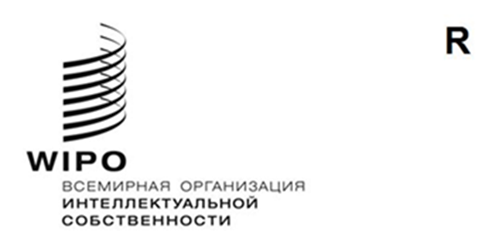 BTAP/A/2/1 REV.оригинал: английскийдата: 27 сентября 2021 г.Пекинский договор по аудиовизуальным исполнениям (ПДАИ)АссамблеяВторая (2-я очередная) сессия
Женева, 4–8 октября 2021 г.ИНФОРМАЦИЯ О СТАТУСЕ ПЕКИНСКОГО ДОГОВОРАДокумент подготовлен СекретариатомВ настоящем документе приводится информация о подписании Пекинского договора по аудиовизуальным исполнениям (Пекинский договор), его ратификации и присоединении к нему новых членов, включая недавнее вступление этого договора в силу.  Кроме того, в документе содержатся обновленные сведения об информационной работе и внедрении Пекинского договора.ПОДПИСАНИЕ ПЕКИНСКОГО ДОГОВОРАПекинский договор был принят консенсусом на Пекинской дипломатической конференции по охране аудиовизуальных исполнений 24 июня 2012 г. и открыт для подписания 26 июня 2012 г.  В соответствии со статьей 25 Пекинский договор оставался открытым для подписания в штаб-квартире ВОИС в течение одного года со дня его принятия, т.е. до 24 июня 2013 г.По состоянию на 24 июня 2013 г. Договор был подписан 74 правомочными сторонами, перечисленными в приложении I.ВСТУПЛЕНИЕ ПЕКИНСКОГО ДОГОВОРА В СИЛУВ соответствии со статьей 26 Пекинский договор вступает в силу через три месяца после сдачи на хранение 30 правомочными сторонами, определенными в статье 23, своих документов о ратификации или присоединении.Пекинский договор вступил в силу 28 апреля 2020 г.РАТИФИКАЦИЯ ПЕКИНСКОГО ДОГОВОРА И ПРИСОЕДИНЕНИЕ К НЕМУПо состоянию на дату, указанную в приложении II, к Пекинскому договору присоединились или его ратифицировали 43 государства – члена ВОИС, перечисленные в приложении II.ИНФОРМАЦИЯ О ПЕКИНСКОМ ДОГОВОРЕДополнительная информация о Пекинском договоре опубликована на веб-сайте ВОИС по адресу https://www.wipo.int/beijing_treaty/ru.ИНФОРМАЦИОННАЯ РАБОТА В СВЯЗИ С ПЕКИНСКИМ ДОГОВОРОМС июля 2020 г. Секретариат организовал 10 дистанционных совещаний и вебинаров в рамках информационной работы в связи с Пекинским договором на международном, региональном, субрегиональном и национальном уровне или принял участие в таких мероприятиях.  Дополнительная информация об этих мероприятиях опубликована на веб-странице Пекинского договора.Секретариат также принял участие в ряде национальных мероприятий, включая мероприятия по оказанию нормотворческой помощи.Ассамблее Пекинского договора предлагается принять к сведению содержание документа «Информация о статусе Пекинского договора» (документ BTAP/A/2/1 Rev.).[Приложения следуют]СТОРОНЫ, ПОДПИСАВШИЕ ПЕКИНСКИЙ ДОГОВОР ПО АУДИОВИЗУАЛЬНЫМ ИСПОЛНЕНИЯМ (по состоянию на 24 июня 2013 г.)Пекинский договор по аудиовизуальным исполнениям был подписан следующими правомочными сторонами:  Австрия, Бельгия, Ботсвана, Болгария, Буркина-Фасо, Бурунди, Камерун, Центральноафриканская Республика, Чад, Чили, Китай, Колумбия, Конго, Коста-Рика, Кот-д'Ивуар, Кипр, Чешская Республика, Корейская Народно-Демократическая Республика, Дания, Джибути, Сальвадор, Эстония, Европейский союз, Финляндия, Франция, Германия, Гана, Греция, Гренада, Гватемала, Гвинея, Гаити, Гондурас, Венгрия, Индонезия, Ирландия, Италия, Ямайка, Иордания, Кения, Люксембург, Мадагаскар, Мали, Мавритания, Маврикий, Мексика, Монголия, Черногория, Марокко, Намибия, Нидерланды, Никарагуа, Перу, Польша, Катар, Республика Молдова, Румыния, Сан-Томе и Принсипи, Сенегал, Сейшельские Острова, Сьерра-Леоне, Словения, Испания, Судан, Швеция, Швейцария, Сирийская Арабская Республика, Того, Тунис, Уганда, Соединенное Королевство, Соединенные Штаты Америки, Замбия и Зимбабве (74).[Приложение II следует]СТОРОНЫ, РАТИФИЦИРОВАВШИЕ ПЕКИНСКИЙ ДОГОВОР ПО АУДИОВИЗУАЛЬНЫМ ИСПОЛНЕНИЯМ или присоединившиеся к нему (по состоянию на 22 сентября 2021 г.)К Пекинскому договору по аудиовизуальным исполнениям присоединились или ратифицировали следующие государства-члены:  Алжир, Армения, Белиз, Ботсвана, Буркина-Фасо, Камбоджа, Центральноафриканская Республика, Чили, Китай, Коморские Острова, Острова Кука, Коста-Рика, Корейская Народно-Демократическая Республика, Доминиканская Республика, Эквадор, Сальвадор, Габон, Индонезия, Япония, Кения, Кирибати, Лихтенштейн, Мали, Маршалловы Острова, Нигерия, Перу, Филиппины, Катар, Республика Корея, Республика Молдова, Российская Федерация, Сент-Винсент и Гренадины, Самоа, Сан-Томе и Принсипи, Словакия, Швейцария, Сирийская Арабская Республика, Того, Тринидад и Тобаго, Тунис, Объединенные Арабские Эмираты, Вануату и Зимбабве (43).[Конец приложения II и документа]